Reformierte Kirchen Bern-Jura-SolothurnSuchergebnisse für "Advent/Weihnachten"Autor / TitelJahrMedientypSignatur / Standort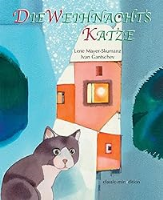 Mayer-Skumanz, LeneDie Weihnachtskatze2017BilderbuchAdvent. Weihnachten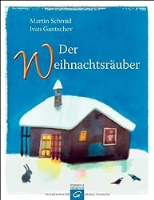 Schmid, MartinDer Weihnachtsräuber2013BilderbuchAdvent. Weihnachten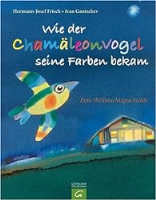 Frisch, Hermann-JosefWie der Chamäleonvogel seine Farbe bekam2007BilderbuchAdvent. Weihnachten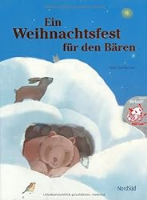 Gancev, IvanEin Weihnachtsfest für den Bären2007BilderbuchAdvent.Weihnachten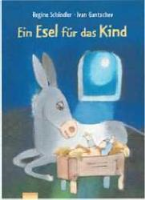 Schindler, RegineEin Esel für das Kind2000BilderbuchAdvent.Weihnachten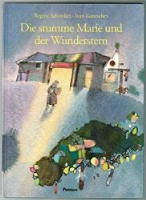 Schindler, RegineDie stumme Marie und der Wunderstern1995BilderbuchAdvent. Weihnachten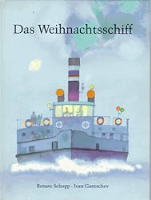 Schupp, RenateDas Weihnachtsschiff1995BilderbuchAdvent. Weihnachten